Поступление доходов по страховым взносам на обязательное социальное страхование 
в январе-октябре 2021 года                   млн. руб. 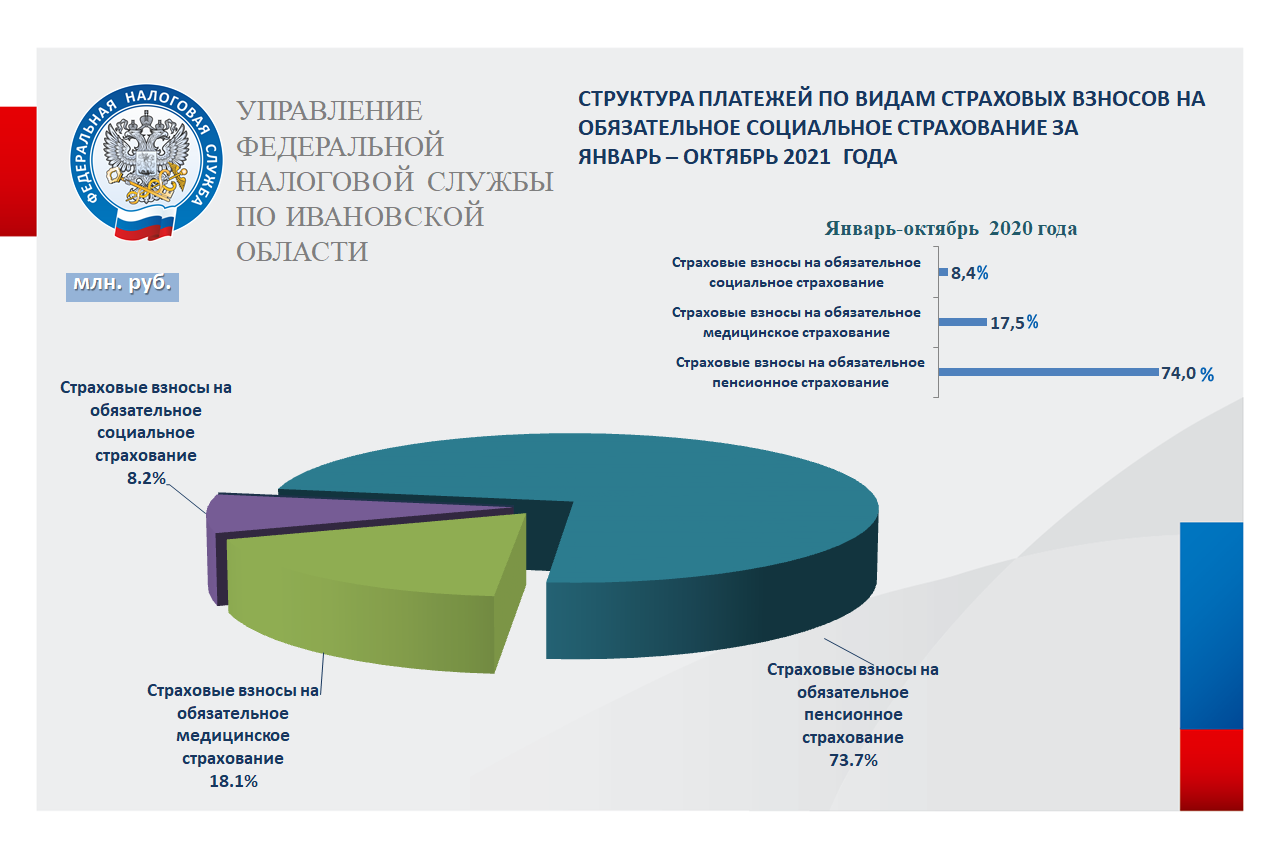 ПериодВсего поступило страховых взносов, млн. руб.*В том числеВ том числеВ том числеВ том числеВ том числеВ том числеПериодВсего поступило страховых взносов, млн. руб.*Страховые взносы на обязательное пенсионное страхование, зачисляемые в ПФР Доля в общем поступленииСтраховые взносы на обязательное медицинское страхование населения, зачисляемые в бюджет ФФОМС Доля в общем поступ-ленииСтраховые взносы на обязатель-ное социальное страхование  Доля в общем поступленииЯнварь-октябрь202117539,712918,473,73179,418,11441,98,2Январь-октябрь 202016333,412094,374,02866,517,51372,68,4в %  к 2020 г.107,4106,8-110,9-105,0-